ИНФОРМАЦИЯ о подготовке заключения № 2 от «15» марта 2019 года на проект Решения Совета депутатов городского округа Котельники Московской области «О внесении изменений в решение Совета депутатов городского округа Котельники Московской области «О бюджете городского округа Котельники Московской области на 2019 год и на плановый период 2020 и 2021 годов» от 07.12.2018 № 1/73».Основание для проведения экспертно-аналитического мероприятия: Распоряжение председателя Контрольно-счетной палаты от 12.03.2019 № 18 «О проведении экспертно-аналитического мероприятия», п. 1.1 раздела 1 «Экспертно-аналитические мероприятия» Плана работы Контрольно-счетной палаты городского округа Котельники Московской области на 2019 год, утвержденного распоряжением председателя Контрольно-счетной палаты от 19.12.2018 № 99 (в ред. распоряжения от 04.03.2019 № 13).Предмет экспертно-аналитического мероприятия: Экспертиза проекта Решения Совета депутатов городского округа Котельники Московской области «О внесении изменений в решение Совета депутатов городского округа Котельники Московской области «О бюджете городского округа Котельники Московской области на 2019 год и на плановый период 2020 и 2021 годов» от 07.12.2018 № 1/73».Объект экспертно-аналитического мероприятия: Администрация городского округа Котельники Московской области.Срок проведения экспертно-аналитического  мероприятия: с 12.03.2019 по 15.03.2019.Цель (цели) экспертно-аналитического мероприятия: Определение достоверности и обоснованности показателей вносимых изменений в решение «О бюджете городского округа Котельники Московской области на 2019 год и на плановый период 2020 и 2021 годов».Исследуемый период: 2019 год и плановый период 2020 и 2021 годов.Заключение Контрольно-счетной палаты городского округа Котельники Московской области на проект Решения Совета депутатов городского округа Котельники Московской области «О внесении изменений в решение Совета депутатов городского округа Котельники Московской области «О бюджете городского округа Котельники Московской области на 2019 год и на плановый период 2020 и 2021 годов» от 07.12.2018 № 1/73» подготовлено в соответствии с требованиями Бюджетного кодекса Российской Федерации (далее - БК РФ), Положением «О бюджетном процессе в городском округе Котельники», утвержденным Решением Совета депутатов городского округа Котельники Московской области от 24.08.2016 № 2/32 (далее - Положение о бюджетном процессе в городском округе Котельники), Положением «О Контрольно-счетной палате городского округа Котельники Московской области», утвержденным Решением Совета депутатов городского округа Котельники Московской области от 04.12.2013 № 575/79 (в ред. решений от 25.02.2015 № 4/9, от 28.10.2015 № 14/20), Стандартом внешнего муниципального финансового контроля «Общие правила проведения экспертно-аналитического мероприятия», утвержденного распоряжением председателя Контрольно-счетной палаты от 06.06.2016 № 39.Представленным на экспертизу проектом Решения Совета депутатов  городского округа Котельники Московской области (далее – проект решения), предлагается внести изменения и дополнения в бюджет городского округа Котельники, утвержденный Решением Совета депутатов городского округа Котельники от 07.12.2018 № 1/73 «О бюджете городского округа Котельники Московской области на 2019 год и на плановый период 2020 и 2021 годов».Согласно проекту решения основные параметры бюджета на 2019 год и на плановый период 2020 и 2021 годов планируется утвердить:2019 год:- доходную часть бюджета городского округа в сумме 1597034,5 тыс. руб.; - расходную часть бюджета городского округа в объеме 1675136,1 тыс. руб.; - дефицит бюджета определен в сумме 78101,6 тыс. руб. или 8,1% от утвержденного общего годового объема доходов бюджета без учета утвержденного объема безвозмездных поступлений.2020 год:- доходную часть бюджета городского округа в сумме 1498232,6 тыс. руб.; - расходную часть бюджета городского округа в объеме 1513437,6 тыс. руб., в том числе условно утвержденные расходы в сумме 22598,0 тыс. руб.; - дефицит бюджета  определен в сумме 15205,0 тыс. руб. или 1,7% от утвержденного общего годового объема доходов бюджета без учета утвержденного объема безвозмездных поступлений.2021 год:- доходную часть бюджета городского округа в сумме 1980745,2 тыс. руб.; - расходную часть бюджета городского округа в объеме 2024011,6 тыс. руб., в том числе условно утвержденные расходы в сумме 45457,0 тыс. руб.; - дефицит бюджета определен в сумме 43266,4 тыс. руб. или 4,7% от утвержденного общего годового объема доходов бюджета без учета утвержденного объема безвозмездных поступлений.Общий объем условно утверждаемых расходов, установленный на плановый период 2020 и 2021 годов, соответствует п. 3 ст. 184.1 БК РФ.Проектом решения соблюдены требования ст. 92.1 БК РФ, дефицит бюджета городского округа Котельники определенный на 2019 год и на плановый период 2020 и 2021 годов не превышает 10 процентов от утвержденного общего годового объема доходов бюджета без учета утвержденного объема безвозмездных поступлений.Основные характеристики бюджета городского округа 2019 годаТаблица 1(тыс.  рублей)Доходная часть бюджета городского округа Котельники увеличится по сравнению с первоначальным бюджетом на 53930,4 тыс. руб. или на 3,5%, по сравнению с утвержденными бюджетными назначениями на 48872,4 тыс. руб. или на 3,2%.Расходная часть бюджета городского округа Котельники увеличится по сравнению с первоначальным бюджетом на 53930,4 тыс. руб. или на 3,3%, по сравнению с утвержденными бюджетными назначениями на 48872,4 тыс. руб. или на 3,0%.Размер дефицита бюджета по сравнению с первоначальным и утвержденным бюджетом останется неизменным.Основные характеристики бюджета городского округа 2020 годаТаблица 2(тыс.  рублей)Доходная часть бюджета городского округа Котельники увеличится по сравнению с первоначальным бюджетом на 103518,6 тыс. руб. или на 7,4%, по сравнению с утвержденными бюджетными назначениями на 8064,6 тыс. руб. или на 0,5%.Расходная часть бюджета городского округа Котельники увеличится по сравнению с первоначальным бюджетом на 91433,6 тыс. руб. или на 6,4%, по сравнению с утвержденными бюджетными назначениями на 8064,6 тыс. руб. или на 0,5%.Размер дефицита бюджета по сравнению с первоначальным бюджетом уменьшится на 12085,0 тыс. руб., по сравнению с утвержденными бюджетными назначениями останется неизменным.Основные характеристики бюджета городского округа 2021 годаТаблица 3(тыс.  рублей)Доходная часть бюджета городского округа Котельники увеличится по сравнению с первоначальным бюджетом на 585047,2 тыс. руб. или на 41,9%, по сравнению с утвержденными бюджетными назначениями на 29982,2 тыс. руб. или на 1,5%.Расходная часть бюджета городского округа Котельники увеличится по сравнению с первоначальным бюджетом на 560829,2 тыс. руб. или на 38,3%, по сравнению с утвержденными бюджетными назначениями на 29982,2 тыс. руб. или на 1,5%.Размер дефицита бюджета по сравнению с первоначальным бюджетом уменьшится на 24218,0 тыс. руб., по сравнению с утвержденными бюджетными назначениями останется неизменным.Основные характеристики доходов бюджета городского округа КотельникиПроектом решения планируется внесение изменений в Перечень главных администраторов доходов бюджета городского округа Котельники Московской области на 2019 год и на плановый период 2020 и 2021 годов (в ред. решения Совета депутатов от 23.01.2019 № 1/76), изложив его в новой редакции согласно Приложению № 11 к настоящему проекту решения. Перечень главного администратора доходов бюджета - Администрации городского округа Котельники Московской области дополнен кодами классификации доходов:  - 001 2 02 25228 04 0000 150 (субсидии бюджетам городских округов на оснащение объектов спортивной инфраструктуры спортивно-технологическим оборудованием);- 001  2 02 30024 04 0000 150 (субвенции из бюджета Московской области на осуществление отдельных государственных полномочий в части подготовки и направления уведомлений о соответствии (несоответствии) указанных в уведомлении о планируемом строительстве параметров объекта индивидуального жилищного строительства или садового дома установленным параметрам и допустимости размещения объекта индивидуального жилищного строительства или садового дома на земельном участке, уведомлений о соответствии (несоответствии) построенных или реконструированных объектов индивидуального жилищного строительства или садового дома требованиям законодательства о градостроительной деятельности);- 001 2 02 29999 04 0000 150 (субсидии из бюджета Московской области на проведение капитального ремонта, технического переоснащения и благоустройство территорий объектов культуры).Изменения доходов бюджета городского округа Котельники Московской области в части налоговых и неналоговых поступлений в 2019 году связаны с уточнением плановых назначений и увеличены на общую сумму 31923,0 тыс. руб. или на 3,4%, в том числе:- поступление налога на прибыль, доходы увеличилось на сумму 16997,4 тыс. руб. или на 6,3%;- поступление налога на совокупный доход увеличилось на сумму 4591,9 тыс. руб. или на 2,9%;- поступление налога на имущество увеличилось на сумму 9333,7 тыс. руб. или на 3,4%;- поступление государственной пошлины увеличилось на сумму 1000,0 тыс. руб. или на 50,0%.Изменение доходов в части налоговых и неналоговых поступлений на 2019 годТаблица 4(тыс. рублей)Доходы бюджета городского округа Котельники Московской области  на плановый период 2020 и 2021 годов в части налоговых и неналоговых поступлений останутся неизменными по отношению к показателям, утвержденным Решением Совета депутатов городского округа Котельники от 07.12.2018 № 1/73 «О бюджете городского округа Котельники Московской области на 2019 год и на плановый период 2020 и 2021 годов», и составят на плановые 2020 и 2021 годы - 911312,0 тыс. руб. ежегодно.Изменения доходов бюджета городского округа Котельники Московской области на 2019 год и на плановый период 2020 и 2021 годов в части безвозмездных поступлений представлены в таблицах 5, 6, 7.Изменение доходов в части безвозмездных поступлений на текущий 2019 финансовый год: Таблица 5   (тыс.  рублей)Изменение доходов в части безвозмездных поступлений на плановый 2020 год:Таблица 6   (тыс.  рублей)Изменение доходов в части безвозмездных поступлений на плановый 2021 год:Таблица 7   (тыс.  рублей)В соответствии с Законом Московской области от 12.12.2018 № 216/2018-ОЗ «О бюджете Московской области на 2019 год и на плановый период 2020 и 2021 годов» (в ред. Закона Московской области от 18.02.2019 № 11/2019-ОЗ) проектом решения планируется изменение объема безвозмездных поступлений от других бюджетов бюджетной системы Российской Федерации в сторону увеличения:На 2019 год на общую сумму 16949,4 тыс. руб., в том числе связанное:- с выделением из бюджета Московской области субсидии на оснащение объектов спортивной инфраструктуры спортивно-технологическим оборудованием в сумме 4000,0 тыс. руб.;- с выделением из бюджета Московской области субсидии на поддержку государственных программ субъектов Российской Федерации и муниципальных программ формирования современной городской среды в сумме 2983,2 тыс. руб.;- с выделением из бюджета Московской области субсидии на реализацию мероприятий по обеспечению жильем молодых семей в сумме 814,3 тыс. руб.;- с выделением из бюджета Московской области субсидии на софинансирование работ по капитальному ремонту и ремонту автомобильных дорог общего пользования местного значения, в том числе замене и установке остановочных павильонов в сумме 7799,0 тыс. руб.;- с выделением из бюджета Московской области субсидии на предоставление доступа к электронным сервисам цифровой инфраструктуры в сфере жилищно-коммунального хозяйства в сумме 690,0 тыс. руб.;- с выделением из бюджета Московской области субвенции на осуществление отдельных государственных полномочий в части подготовки и направления уведомлений о соответствии (несоответствии) указанных в уведомлении о планируемом строительстве параметров объекта индивидуального жилищного строительства или садового дома установленным параметрам и допустимости размещения объекта индивидуального жилищного строительства или садового дома на земельном участке, уведомлений о соответствии (несоответствии) построенных или реконструированных объектов индивидуального жилищного строительства или садового дома требованиям законодательства о градостроительной деятельности в сумме 236,0 тыс. руб.;- с предоставлением прочих межбюджетных трансфертов, передаваемых бюджетам городских округов, в соответствии с Законом Московской области от 20.12.2018 № 225/2018-ОЗ «О дополнительных мероприятиях по развитию жилищно-коммунального хозяйства и социально-культурной сферы на 2019 год и на плановый период 2020 и 2021 годов» в сумме 1500,0 тыс. руб. (в т.ч. ремонт туалетных комнат для МБОУ КСОШ № 2, приобретение и замена оконных блоков в МАДОУ д/с «Детство», приобретение и установка малых архитектурных форм на уличных площадках МАДОУ д/с «Сказка», приобретение и установка оборудования для пищеблока в МБДОУ д/с «Светлячок»);- с уменьшением объема предоставленной субсидии из бюджета Московской области на ремонт многоквартирных домов на сумму 1073,1 тыс. руб.На 2020 год на общую сумму 8064,6 тыс. руб., в том числе связанное:- с выделением из бюджета Московской области субсидии на капитальный ремонт и приобретение оборудования для оснащения плоскостных спортивных сооружений в муниципальных образованиях Московской области в сумме 7305,6 тыс. руб.;- с выделением из бюджета Московской области субсидии на предоставление доступа к электронным сервисам цифровой инфраструктуры в сфере жилищно-коммунального хозяйства в сумме 759,0 тыс. руб.На 2021 год на общую сумму 29982,2 тыс. руб., в том числе связанное с выделением из бюджета Московской области субсидии на проведение капитального ремонта, технического переоснащения и благоустройство территорий объектов культуры.Основные характеристики расходов бюджета городского округа КотельникиПланируемые изменения расходной части бюджета на 2019 год и на плановый период 2020 и 2021 годов по разделам функциональной классификации представлены в таблицах 8, 9, 10:Изменение расходов на текущий 2019 финансовый годТаблица 8    (тыс. рублей)Проектом решения планируется перераспределить расходы бюджета на текущий 2019 финансовый год между программными и непрограммными расходами и увеличить общий их объем на сумму 48872,4 тыс. руб. или на 3,0%, в том числе:По разделу «Общегосударственные расходы» планируется перераспределение расходов в рамках муниципальных программ и непрограммных расходов, что в совокупности приводит к увеличению бюджетных ассигнований на общую сумму 9592,0 тыс. руб. или на 3,0%.В рамках данного раздела планируется:увеличение финансового обеспечения муниципальной программы «Развитие институтов гражданского общества, повышение эффективности местного самоуправления и реализации молодежной политики в городском округе Котельники Московской области на 2017-2021 годы» в сумме 2998,0 тыс. руб., связанное с увеличением средств на оплату кредиторской задолженности за 2018 год;увеличение финансового обеспечения муниципальной программы «Жилище городского округа Котельники Московской области» на 2017-2027 годы» в сумме 236,0 тыс. руб., связанное с увеличением объема субвенции, предоставляемой из бюджета Московской области, на осуществление отдельных государственных полномочий в части подготовки и направления уведомлений о соответствии (несоответствии) указанных в уведомлении о планируемом строительстве параметров объекта индивидуального жилищного строительства или садового дома установленным параметрам и допустимости размещения объекта индивидуального жилищного строительства или садового дома на земельном участке, уведомлений о соответствии (несоответствии) построенных или реконструированных объектов индивидуального жилищного строительства или садового дома требованиям законодательства о градостроительной деятельности;увеличение финансового обеспечения муниципальной программы «Муниципальное управление» на 2017-2021 годы в сумме 5500,0 тыс. руб., связанное с увеличением средств на обеспечение деятельности МКУ «Центр закупок» и МКУ «ЦБ Котельники»;увеличением средств в общей сумме 858,0 тыс. руб. по непрограммным расходам, связанное с увеличением средств на закупку товаров, работ и услуг для обеспечения муниципальных нужд и на исполнение судебных актов Российской Федерации и мировых соглашений по возмещению причиненного вреда. Расшифровки планируемых к увеличению средств в составе пояснительной записки не предоставлено.По разделу «Национальная безопасность и правоохранительная деятельность» планируется увеличение расходов на общую сумму 2000,0 тыс. руб. или на 8,0%, связанное с увеличением средств на обеспечение деятельности МКУ «ЕДДС Котельники» в рамках муниципальной программы «Безопасность городского округа Котельники Московской области 2017-2021 годы».По разделу «Национальная экономика» планируется увеличение расходов в общей сумме 24378,2 тыс. руб. или в 2,1 раза. В рамках данного раздела планируется увеличение финансового обеспечения следующих муниципальных программ:- «Формирование современной комфортной городской среды городского округа Котельники Московской области на 2018-2022 годы» в сумме 3957,2 тыс. руб., связанное с предоставлением из бюджета Московской области субсидии на поддержку государственных программ субъектов Российской Федерации и муниципальных программ формирования современной городской среды и софинансированием данных расходов за счет средств городского округа Котельники;- «Развитие и функционирование дорожно-транспортного комплекса городского округа Котельники Московской области» на 2017-2021 годы в сумме 19731,0 тыс. руб., связанное:с увеличением расходов за счет средств городского округа Котельники на выполнение работ по капитальному ремонту и ремонту автомобильных дорог общего пользования местного значения, в том числе замене и установке остановочных павильонов, на сумму 411,0 тыс. руб. и предоставлением из бюджета Московской области субсидии на софинансирование  данных расходов в сумме 7799,0 тыс. руб.;с увеличением расходов на ремонт автомобильных дорог и проездов общего пользования местного значения городского округа Котельники Московской области и на создание парковочного пространства на общую сумму 10024,0 тыс. руб.;с увеличением расходов на перевозку детей-инвалидов городского округа Котельники Московской области в коррекционную школу на сумму 65,0 тыс. руб.;с увеличением расходов на осуществление закупок товаров, работ, услуг в рамках мероприятия «Обеспечения безопасного поведения на дорогах» подпрограммы «Безопасность дорожного движения» на общую сумму 1432,0 тыс. руб.- «Цифровой городской округ Котельники на 2018-2022 годы» в сумме 690,0 тыс. руб., связанное с выделением из бюджета Московской области субсидии на предоставление доступа к электронным сервисам цифровой инфраструктуры в сфере жилищно-коммунального хозяйства.По разделу «Жилищно-коммунальное хозяйство» планируется увеличение расходов на общую сумму 3087,9 тыс. руб. или на 1,7%. В рамках данного раздела планируется увеличение финансового обеспечения следующих муниципальных программ:- «Формирование современной комфортной городской среды городского округа Котельники Московской области на 2018-2022 годы» в сумме 2952,9 тыс. руб., связанное:с увеличением расходов на осуществление закупок товаров, работ, услуг в рамках подпрограмм «Комфортная городская среда» и «Благоустройство территорий городского округа Котельники» на общую сумму 4026,0 тыс. руб.;с уменьшением объема предоставленной субсидии из бюджета Московской области на ремонт многоквартирных домов на сумму 1073,1 тыс. руб.- «Развитие инженерной инфраструктуры и энергоэффективности городского округа Котельники Московской области на 2018-2022 годы» в сумме 135,0 тыс. руб., связанное с увеличением расходов на установку приборов учета воды в муниципальных квартирах.По разделу «Образование» планируется увеличение расходов в общей сумме 2200,0 тыс. руб. или на 0,3%, связанное с увеличением финансового обеспечения муниципальной программы «Образование городского округа Котельники Московской области на 2017-2021 годы», за счет:предоставления из бюджета Московской области прочих межбюджетных трансфертов, передаваемых бюджетам городских округов, в соответствии с Законом Московской области от 20.12.2018 № 225/2018-ОЗ «О дополнительных мероприятиях по развитию жилищно-коммунального хозяйства и социально-культурной сферы на 2019 год и на плановый период 2020 и 2021 годов» в сумме 1500,0 тыс. руб.;увеличения средств на финансирование частичной компенсации стоимости питания отдельным категориям обучающихся в муниципальных общеобразовательных учреждениях, прошедших государственную аккредитацию в сумме 700,0 тыс. руб. По разделу «Культура, кинематография» планируется уменьшение расходов на общую сумму 1305,0 тыс. руб. или на 1,7%, связанное с уменьшением объема субсидии автономным учреждениям на иные цели в рамках муниципальной программы «Культура городского округа Котельники Московской области на 2017-2021 годы».По разделу «Здравоохранение» планируется увеличение расходов в сумме 1000,0 тыс. руб. или на 10,0%, связанное с увеличением средств на возмещение расходов за найм (поднайм) жилых помещений врачам государственных учреждений здравоохранения городского округа Котельники Московской области в рамках муниципальной программы «Создание условий для оказания медицинской помощи населению городского округа Котельники Московской области на 2019-2024 годы».По разделу «Социальная политика» планируется увеличение расходов в сумме 2614,3 тыс. руб. или на 5,6% в разрезе следующих муниципальных программ:- «Социальная защита населения городского округа Котельники Московской области» на 2017-2021 годы» в сумме 1800,0 тыс. руб., связанное с увеличением средств на проведение мероприятий, проводимых в сфере социальной защиты населения, посвященных знаменательным событиям и памятным датам, установленным в Российской Федерации, Московской области, в городском округе Котельники;- «Жилище городского округа Котельники Московской области» на 2017-2027 годы в сумме 814,3 тыс. руб., связанное с выделением из бюджета Московской области субсидии на реализацию мероприятий по обеспечению жильем молодых семей.По разделу «Физическая культура и спорт» планируется увеличение расходов в общей сумме 5305,0 тыс. руб. или на 4,3% по муниципальной программе «Спорт в городском округе Котельники Московской области на 2017-2021 годы», связанное с предоставлением из бюджета Московской области субсидии на оснащение объектов спортивной инфраструктуры спортивно-технологическим оборудованием в сумме 4000,0 тыс. руб. и софинансированием  данных расходов за счет средств городского округа Котельники в сумме 1305,0 тыс. руб.Изменение расходов на плановый 2020 финансовый годТаблица 9    (тыс. рублей)Вследствие уточнения безвозмездных перечислений из бюджета Московской области бюджету городского округа Котельники планируется изменение объемов бюджетных ассигнований в плановом 2020 году на общую сумму 8064,6 тыс. руб. или на 0,5%, в том числе:По разделу «Национальная экономика» планируется увеличение расходов в сумме 759,0 тыс. руб. или на 3,4% по муниципальной программе «Цифровой городской округ Котельники на 2018-2022 годы», связанное с увеличением объема субсидии, предоставляемой из бюджета Московской области, на предоставление доступа к электронным сервисам цифровой инфраструктуры в сфере жилищно-коммунального хозяйства.По разделу «Физическая культура и спорт» планируется увеличение расходов в сумме 7305,6 тыс. руб. или на 6,3% по муниципальной программе «Спорт в городском округе Котельники Московской области на 2017-2021 годы», связанное с выделением субсидии, предоставляемой из бюджета Московской области, на капитальный ремонт и приобретение оборудования для оснащения плоскостных спортивных сооружений в муниципальных образованиях Московской области.Изменение расходов на плановый 2021 финансовый годТаблица 10    (тыс. рублей)Вследствие уточнения безвозмездных перечислений из бюджета Московской области бюджету городского округа Котельники планируется изменение объемов бюджетных ассигнований в плановом 2021 году на общую сумму 29982,2 тыс. руб. или на 1,5%, в том числе:По разделу «Культура, кинематография» планируется увеличение расходов в сумме 29982,2 тыс. руб. или на 33,2% по муниципальной программе «Культура городского округа Котельники Московской области на 2017-2021 годы», связанное с выделением субсидии, предоставляемой из бюджета Московской области, на проведение капитального ремонта, технического переоснащения и благоустройство территорий объектов культуры.Предоставленным проектом решения планируется внесение изменений в расходы бюджета городского округа Котельники Московской области по целевым статьям (муниципальным программам и непрограммным направлениям деятельности) на 2019 год и на плановый период 2020 и 2021 годов, в связи с планируемым изменением расходной части бюджета.Изменения в рамках муниципальных программ представлены в таблицах 11, 12, 13.Изменение муниципальных программ в текущем 2019 финансовом году:Таблица 11(тыс. рублей)Изменение муниципальных программ в плановом 2020 году:Таблица 12(тыс. рублей)Изменение муниципальных программ в плановом 2021 году:Таблица 13(тыс. рублей)Дефицит бюджета городского округа Котельники и источники его финансированияУтвержденным бюджетом городского округа Котельники Московской области на 2019 год и на плановый период 2020 и 2021 годов предусмотрено его исполнение с дефицитом:- на текущий 2019 год в сумме 78101,6 тыс. руб. или 8,4% от утвержденного общего годового объема доходов бюджета без учета утвержденного объема безвозмездных поступлений. С учетом планируемых изменений общего годового объема доходов бюджета дефицит бюджета на 2019 год составит 78101,6 тыс. руб. или 8,1% от утвержденного общего годового объема доходов бюджета без учета утвержденного объема безвозмездных поступлений.- на плановый 2020 год в сумме 15205,0 тыс. руб. или 1,7% от утвержденного общего годового объема доходов бюджета без учета утвержденного объема безвозмездных поступлений. Настоящим проектом решения не планируется изменение размера дефицита;- на плановый 2021 год в сумме 43266,4 тыс. руб. или 4,7% от утвержденного общего годового объема доходов бюджета без учета утвержденного объема безвозмездных поступлений. Настоящим проектом решения не планируется изменение размера дефицита.Настоящим проектом решения не планируется изменение состава источников внутреннего финансирования дефицита местного бюджета, а также не планируется изменение объемов муниципальных заимствований и предельного объема муниципального долга.Состав источников внутреннего финансирования дефицита местного бюджета на 2019 год и на плановый период 2020 и 2021 годов соответствует ст. 96 БК РФ.В данном проекте решения в составе источников финансирования дефицита местного бюджет не предусмотрено утверждение остатков средств на счетах по учету средств местного бюджета, сложившихся на начало года.	При подготовке настоящего заключения проведена счетная проверка суммовых показателей и текстовой части проекта решения.Выводы:1. Доходы бюджета городского округа Котельники Московской области  на 2019 год предлагается к утверждению в объеме 1597034,5 тыс. руб., в том числе объем межбюджетных трансфертов, получаемых из бюджетов бюджетной системы Российской Федерации в сумме 636608,6 тыс. руб.2. Расходы бюджета городского округа Котельники Московской области на 2019 год предлагается к утверждению в объеме 1675136,1 тыс. руб.3. Дефицит бюджета городского округа Котельники Московской области  на 2019 год предлагается к утверждению в сумме 78101,6 тыс. руб. или 8,1% от утвержденного общего годового объема доходов бюджета без учета утвержденного объема безвозмездных поступлений.4. Общий объем доходов бюджета городского округа Котельники Московской области на 2020 год предлагается к утверждению в сумме 1498232,6 тыс. руб., в том числе объем межбюджетных трансфертов, получаемых из бюджетов бюджетной системы Российской Федерации в сумме 586920,6 тыс. руб., на 2021 год в сумме 1980745,2 тыс. руб., в том числе объем межбюджетных трансфертов, получаемых из бюджетов бюджетной системы Российской Федерации в сумме 1069433,2 тыс. руб.5. Общий объем расходов бюджета городского округа Котельники Московской области на 2020 год предлагается к утверждению в сумме 1513437,6 тыс. руб., в том числе условно утвержденные расходы в сумме 22598,0 тыс. руб., на 2021 год в сумме 2024011,6 тыс. руб., в том числе условно утвержденные расходы в сумме 45457,0 тыс. руб.6. Дефицит бюджета городского округа Котельники Московской области на 2020 год в сумме 15205,0 тыс. руб. или 1,7% к общей сумме доходов без учета  безвозмездных поступлений, на 2021 год в сумме 43266,4 тыс. руб. или 4,7 % к общей сумме доходов без учета безвозмездных поступлений.Предложения (рекомендации):По результатам экспертно-аналитического мероприятия Контрольно-счетная палата рекомендует:1. Включить в состав источников финансирования дефицита местного бюджет остатки средств на счетах по учету средств местного бюджета, фактически сложившиеся на начало 2019 года, в целях уменьшения объема муниципальных внутренних заимствований и долговых обязательств.  Проект решения может быть рассмотрен Советом депутатов городского округа Котельники Московской области, с учетом рекомендаций Контрольно-счетной палаты.В соответствии с п. 9 ч. 2 ст. 9 Федерального закона Российской Федерации № 6-ФЗ от 07.02.2011 года «Об общих принципах организации и деятельности контрольно-счетных органов субъектов Российской Федерации и муниципальных образований» заключения по результатам экспертно-аналитического мероприятия направлены Главе городского округа Котельники Московской области, а также в адрес Председателя Совета депутатов городского округа Котельники Московской области.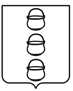 Контрольно-счетная палатагородского округа Котельники Московской областиНаименованиеПервоначальные бюджетные назначенияУтвержденный бюджет (с учетом изменений на 15.03.2019)Предлагаемый проект решенияОтклоненияОтклоненияОтклоненияОтклоненияНаименованиеПервоначальные бюджетные назначенияУтвержденный бюджет (с учетом изменений на 15.03.2019)Предлагаемый проект решенияпроекта решения от первоначального бюджетапроекта решения от первоначального бюджетапроекта решения от утвержденного бюджетапроекта решения от утвержденного бюджетаНаименованиеПервоначальные бюджетные назначенияУтвержденный бюджет (с учетом изменений на 15.03.2019)Предлагаемый проект решениясумма (гр.4- гр.2)% (гр4/гр2*100)сумма (гр.4- гр.3)% (гр4/гр3*100)12345678доходы1543104,11548162,11597034,553930,4103,548872,4103,2расходы1621205,71626263,71675136,153930,4103,348872,4103,0дефицит(-)-78101,6-78101,6-78101,60,0х0,0хНаименованиеПервоначальные бюджетные назначенияУтвержденный бюджет (с учетом изменений на 15.03.2019)Предлагаемый проект решенияОтклоненияОтклоненияОтклоненияОтклоненияНаименованиеПервоначальные бюджетные назначенияУтвержденный бюджет (с учетом изменений на 15.03.2019)Предлагаемый проект решенияпроекта решения от первоначального бюджетапроекта решения от первоначального бюджетапроекта решения от утвержденного бюджетапроекта решения от утвержденного бюджетаНаименованиеПервоначальные бюджетные назначенияУтвержденный бюджет (с учетом изменений на 15.03.2019)Предлагаемый проект решениясумма (гр.4- гр.2)% (гр4/гр2*100)сумма (гр.4- гр.3)% (гр4/гр3*100)12345678доходы1394714,01490168,01498232,6103518,6107,48064,6100,5расходы1422004,01505373,01513437,691433,6106,48064,6100,5дефицит(-)-27290,0-15205,0-15205,012085,0х0,0хНаименованиеПервоначальные бюджетные назначенияУтвержденный бюджет (с учетом изменений на 15.03.2019)Предлагаемый проект решенияОтклоненияОтклоненияОтклоненияОтклоненияНаименованиеПервоначальные бюджетные назначенияУтвержденный бюджет (с учетом изменений на 15.03.2019)Предлагаемый проект решенияпроекта решения от первоначального бюджетапроекта решения от первоначального бюджетапроекта решения от утвержденного бюджетапроекта решения от утвержденного бюджетаНаименованиеПервоначальные бюджетные назначенияУтвержденный бюджет (с учетом изменений на 15.03.2019)Предлагаемый проект решениясумма (гр.4- гр.2)% (гр4/гр2*100)сумма (гр.4- гр.3)% (гр4/гр3*100)12345678доходы1395698,01950763,01980745,2585047,2141,929982,2101,5расходы1463182,41994029,42024011,6560829,2138,329982,2101,5дефицит(-)-67484,4-43266,4-43266,424218,0х0,0хНаименование поступленийКод доходовПредлагаемый проект решенияУтвержденный бюджет (с учетом изменений на 15.03.2019)ОтклонениеОтклонениеНаименование поступленийКод доходовПредлагаемый проект решенияУтвержденный бюджет (с учетом изменений на 15.03.2019)сумма%/раз123456Налоги на прибыль, доходы000 101 00000 00 0000 000286590,5269593,116997,4106,3Налог на товары (работы, услуги), реализуемые на территории Российской Федерации000 103 00000 00 0000 0003666,53666,50,0100,0Налоги на  совокупный доход 000 105 00000 00 0000 000161787,9157196,04591,9102,9Налоги на имущество000 106 00000 00 0000 000281971,7272638,09333,7103,4Государственная пошлина000 108 00000 00 0000 0003000,02000,01000,0150,0Доходы от  использования имущества, находящегося в государственной собственности и муниципальной собственности000 111 00000 00 0000 000164664,0 164664,00,0100,0Платежи при пользовании природными ресурсами000 112 00000 00 0000 000100,0100,00,0100,0Доходы от продажи материальных и нематериальных активов 000 114 00000 00 0000 0002100,02100,00,0100,0Штрафы, санкции, возмещение ущерба000 116 00000 00 0000 0001000,01000,00,0100,0Прочие неналоговые доходы000 117 00000 00 0000 00055545,955545,90,0100,0ВСЕГО налоговых и неналоговых доходовх960426,5928503,531923,0103,4Наименование поступленийКод доходовПредлагаемый проект решенияУтвержденный бюджет (с учетом изменений на 15.03.2019)Отклонение12345Безвозмездные поступления000 2 00 00000 00 0000 000636608,0619658,616949,4Безвозмездные поступления от других бюджетов бюджетной системы РФ000 2 02 00000 00 0000 000636854,0619904,616949,4Субсидии бюджетам бюджетной системы Российской Федерации (межбюджетные субсидии)000 2 02 20000 00 0000 150171439,0156607,614831,4Субсидии бюджетам городских округов на оснащение объектов спортивной инфраструктуры спортивно-технологическим оборудованием000 2 02 25228 04 0000 1504000,00,04000,0Субсидии бюджетам городских округов на поддержку государственных программ субъектов Российской Федерации и муниципальных программ формирования современной городской среды000 2 02 25555 04 0000 1502983,20,02983,2Субсидии бюджетам городских округов на реализацию мероприятий по обеспечению жильем молодых семей000 2 02 25497 04 0000 150814,30,0814,3Субсидии бюджетам на обновление материально-технической базы для формирования у обучающихся современных технологических и гуманитарных навыков000 2 02 25169 00 0000 1500,0382,0-382,0Субсидии бюджетам городских округов на обновление материально-технической базы для формирования у обучающихся современных технологических и гуманитарных навыков000 2 02 25169 04 0000 1500,0382,0-382,0Прочие субсидии000 2 02 29999 00 0000 150163641,5156225,67415,9Прочие субсидии бюджетам городских округов000 2 02 29999 04 0000 150163641,5156225,67415,9Субсидии бюджетам муниципальных образований МО на государственную поддержку частных дошкольных образовательных организаций в Московской области с целью возмещения расходов на присмотр и уход, содержание имущества и арендную плату за использование помещений000 2 02 29999 04 0000 15017379,017379,00,0Субсидии из бюджета Московской области бюджетам муниципальных образований Московской области на капитальные вложения в проектирование и строительство объектов общего образования000 2 02 29999 04 0000 150124098,2124098,20,0Субсидии бюджетам муниципальных образований Московской области на мероприятия по организации отдыха детей в каникулярное время 000 2 02 29999 04 0000 1502652,02652,00,0Субсидии из бюджета Московской области бюджетам муниципальных образований на ремонт многоквартирных домов000 2 02 29999 04 0000 1503559,94633,0-1073,1Субсидии из бюджета Московской области бюджетам муниципальных образований на капитальный ремонт и приобретение оборудования для оснащения плоскостных спортивных сооружений в муниципальных образованиях Московской области000 2 02 29999 04 0000 1507238,47238,40,0Субсидии из бюджета Московской области бюджетам муниципальных образований на дооснащение материально-техническими средствами многофункциональных центров предоставления государственных и муниципальных услуг, действующих на территории Московской области, для организации предоставления государственных услуг по регистрации рождения и смерти000 2 02 29999 04 0000 150225,0225,00,0Субсидии из бюджета Московской области бюджетам муниципального образования Московской области на софинансирование работ по капитальному ремонту и ремонту автомобильных дорог общего пользования местного значения, в том числе замене и установке остановочных павильонов000 2 02 29999 04 0000 1507799,00,07799,0Субсидия из бюджета Московской области на предоставление доступа к электронным сервисам цифровой инфраструктуры в сфере жилищно-коммунального хозяйства000 2 02 29999 04 0000 150690,00,0690,0Субвенции бюджетам бюджетной системы Российской Федерации 000 2 02 30000 00 0000 150463533,0463297,0236,0Субвенции бюджетам муниципальных образований на предоставление гражданам субсидий на оплату жилого помещения и коммунальных услуг  000 2 02 30022 00 0000 15014299,014299,00,0Субвенции бюджетам городских округов на предоставление гражданам субсидий на оплату жилого помещения и коммунальных услуг  000 2 02 30022 04 0000 15014299,014299,00,0Субвенции местным бюджетам на выполнение передаваемых полномочий субъектов Российской Федерации000 2 02 30024 00 0000 15018973,018737,0236,0Субвенции бюджетам муниципальных районов и городских округов  Московской области на обеспечение переданных муниципальным районам и городским округам Московской области государственных полномочий по временному хранению, комплектованию, учету и использованию архивных документов, относящихся к собственности Московской области и временно хранящихся в муниципальных архивах000 2 02 30024 04 0000 150751,0751,00,0Субвенции бюджетам муниципальных образований Московской области на частичную компенсацию стоимости питания отдельным категориям обучающихся в муниципальных общеобразовательных организациях в Московской области и в частных общеобразовательных организациях в Московской области, осуществляющих образовательную деятельность по имеющим государственную аккредитацию основным общеобразовательным программам, обучающимся по очной форме обучения 000 2 02 30024 04 0000 15013798,013798,00,0Субвенции бюджетам муниципальных районов и городских округов Московской области из бюджета Московской области на обеспечение переданного государственного полномочия Московской области по созданию комиссий по делам несовершеннолетних и защите их прав городских округов и муниципальных районов Московской области000 2 02 30024 04 0000 1501910,01910,00,0Субвенции бюджетам муниципальных районов и городских округов Московской области для осуществления государственных полномочий в соответствии с Законом Московской области №107/2014-ОЗ "О наделении органов местного самоуправления муниципальных образований Московской области отдельными  государственными полномочиями Московской области"000 2 02 30024 04 0000 150218,0218,00,0Субвенции бюджетам муниципальных районов и городских округов Московской области для осуществления государственных полномочий Московской области в области земельных отношений000 2 02 30024 04 0000 150932,0932,00,0Субвенции бюджетам муниципальных районов и городских округов Московской области для осуществления переданных полномочий Московской области по организации проведения мероприятий по отлову и содержанию безнадзорных животных000 2 02 30024 04 0000 150652,0652,00,0Субвенции из бюджета Московской области на создание административных комиссий, уполномоченных рассматривать дела об административных правонарушениях в сфере благоустройства000 2 02 30024 04 0000 150476,0476,00,0Субвенции из бюджета Московской области на осуществление отдельных государственных полномочий в части подготовки и направления уведомлений о соответствии (несоответствии) указанных в уведомлении о планируемом строительстве параметров объекта индивидуального жилищного строительства или садового дома установленным параметрам и допустимости размещения объекта индивидуального жилищного строительства или садового дома на земельном участке, уведомлений о соответствии (несоответствии) построенных или реконструированных объектов индивидуального жилищного строительства или садового дома требованиям законодательства о градостроительной деятельности000 2 02 30024 04 0000 150236,00,0236,0Субвенции бюджетам на компенсацию части платы, взимаемой с родителей (законных представителей) за присмотр и уход за детьми, посещающими образовательные организации, реализующие образовательные программы дошкольного образования000 2 02 30029 00 0000 15019350,019350,00,0Субвенции бюджетам городских округов на компенсацию части платы, взимаемой с родителей (законных представителей) за присмотр и уход за детьми, посещающими образовательные организации, реализующие образовательные программы дошкольного образования000 2 02 30029 04 0000 15019350,019350,00,0Субвенции бюджетам муниципальных образований на предоставление жилых помещений детям-сиротам и детям, оставшимся без попечения родителей, лицам из их числа по договорам найма специализированных жилых помещений000 2 02 35082 00 0000 1507911,07911,00,0Субвенции бюджетам городских округов на предоставление жилых помещений детям-сиротам и детям, оставшимся без попечения родителей, лицам из их числа по договорам найма специализированных жилых помещений000 2 02 35082 04 0000 1507911,07911,00,0Субвенции бюджетам на осуществление первичного воинского учета на территориях, где отсутствуют военные комиссариаты000 2 02 35118 00 0000 1501896,01896,00,0Субвенции бюджетам городских округов на осуществление первичного воинского учета на территориях, где отсутствуют военные комиссариаты000 2 02 35118 04 0000 1501896,01896,00,0Прочие субвенции бюджетам городских округов000 2 02 39999 04 0000 150401104,0401104,00,0Субвенции бюджетам муниципальных образований Московской области на финансовое обеспечение государственных гарантий реализации прав граждан на получение общедоступного и бесплатного дошкольного, начального общего, основного общего, среднего общего образования в муниципальных общеобразовательных организациях в Московской области, обеспечение дополнительного образования детей в муниципальных общеобразовательных организациях в Московской области, включая расходы на оплату труда, приобретение учебников и учебных пособий, средств обучения, игр, игрушек (за исключением расходов на содержание зданий и оплату коммунальных услуг) 000 2 02 39999 04 0000 150160405,0160405,00,0Субвенции бюджетам муниципальных образований Московской области на финансовое обеспечение получения гражданами дошкольного, начального общего, основного общего, среднего общего образования в частных общеобразовательных организациях в Московской области, осуществляющих образовательную деятельность по имеющим государственную аккредитацию основным общеобразовательным программам, включая расходы на оплату труда, приобретение учебников и учебных пособий, средств обучения, игр, игрушек (за исключением расходов на содержание зданий и оплату коммунальных услуг) 000 2 02 39999 04 0000 1508256,08256,00,0Субвенции бюджетам муниципальных образований Московской области на финансовое обеспечение государственных гарантий реализации прав граждан на получение общедоступного и бесплатного дошкольного образования в муниципальных дошкольных образовательных организациях в Московской области, включая расходы на оплату труда, приобретение учебников и учебных пособий, средств обучения, игр, игрушек (за исключением расходов на содержание зданий и оплату коммунальных услуг)000 2 02 39999 04 0000 150189321,0189321,00,0Субвенции бюджетам муниципальных образований Московской области на финансовое обеспечение получения гражданами дошкольного образования в частных дошкольных образовательных организациях в Московской области, включая расходы на оплату труда, приобретение учебников и учебных пособий, средств обучения, игр, игрушек (за исключением расходов на содержание зданий и оплату коммунальных услуг)000 2 02 39999 04 0000 15034704,034704,00,0Субвенции бюджетам муниципальных образований Московской области на обеспечение полноценным питанием беременных женщин, кормящих матерей, а также детей в возрасте до трех лет 000 2 02 39999 04 0000 1508418,08418,00,0Прочие межбюджетные трансферты передаваемые бюджетам субъектов Российской Федерации000 2 02 49999 00 0000 1501882,00,01882,0Прочие межбюджетные трансферты передаваемые бюджетам городских округов000 2 02 49999 04 0000 1501882,00,01882,0Возврат остатков субсидий, субвенций и иных межбюджетных трансфертов, имеющих целевое назначение, прошлых лет 000 2 19 00000 00 0000 000-246,0-246,00,0Возврат прочих остатков субсидий, субвенций и иных межбюджетных трансфертов, имеющих целевое назначение, прошлых лет из бюджетов городских округов000 2 19 60010 04 0000 150-246,0-246,00,0Наименование поступленийКод доходовПредлагаемый проект решенияУтвержденный бюджет (с учетом изменений на 15.03.2019)Отклонение12345Безвозмездные поступления000 2 00 00000 00 0000 000586920,6578856,08064,6Безвозмездные поступления от других бюджетов бюджетной системы Российской Федерации000 2 02 00000 00 0000 000586920,6578856,08064,6Субсидии бюджетам бюджетной системы Российской Федерации (межбюджетные субсидии)000 2 02 20000 00 0000 150119930,6111866,08064,6Прочие субсидии000 2 02 29999 00 0000 150119930,6111866,08064,6Прочие субсидии бюджетам городских округов000 2 02 29999 04 0000 150119930,6111866,08064,6Субсидии бюджетам муниципальных образований Московской области на государственную поддержку частных дошкольных образовательных организаций в Московской области с целью возмещения расходов на присмотр и уход, содержание имущества и арендную плату за использование помещений000 2 02 29999 04 0000 15017379,017379,00,0Субсидии из бюджета Московской области бюджетам муниципальных образований Московской области на проектирование и строительство объектов дошкольного образования000 2 02 29999 04 0000 15024140,024140,00,0Субсидии из бюджета Московской области бюджетам муниципальных образований Московской области на капитальные вложения в проектирование и строительство объектов общего образования000 2 02 29999 04 0000 15070347,070347,00,0Субсидии из бюджета Московской области бюджетам муниципальных образований на капитальный ремонт и приобретение оборудования для оснащения плоскостных спортивных сооружений в муниципальных образованиях Московской области000 2 02 29999 04 0000 1507305,60,07305,6Субсидия из бюджета Московской области на предоставление доступа к электронным сервисам цифровой инфраструктуры в сфере жилищно-коммунального хозяйства000 2 02 29999 04 0000 150759,00,0759,0Субвенции бюджетам бюджетной системы Российской Федерации 000 2 02 30000 00 0000 150466990,0466990,00,0Субвенции бюджетам муниципальных образований на предоставление гражданам субсидий на оплату жилого помещения и коммунальных услуг  000 2 02 30022 00 0000 15014828,014828,00,0Субвенции бюджетам городских округов на предоставление гражданам субсидий на оплату жилого помещения и коммунальных услуг  000 2 02 30022 04 0000 15014828,014828,00,0Субвенции местным бюджетам на выполнение передаваемых полномочий субъектов Российской Федерации000 2 02 30024 00 0000 15017586,017586,00,0Субвенции бюджетам муниципальных районов и городских округов  Московской области на обеспечение переданных муниципальным районам и городским округам Московской области государственных полномочий по временному хранению, комплектованию, учету и использованию архивных документов, относящихся к собственности Московской области и временно хранящихся в муниципальных архивах000 2 02 30024 04 0000 150750,0750,00,0Субвенции бюджетам муниципальных образований Московской области на частичную компенсацию стоимости питания отдельным категориям обучающихся в муниципальных общеобразовательных организациях в Московской области и в частных общеобразовательных организациях в Московской области, осуществляющих образовательную деятельность по имеющим государственную аккредитацию основным общеобразовательным программам, обучающимся по очной форме обучения 000 2 02 30024 04 0000 15013798,013798,00,0Субвенции бюджетам муниципальных районов и городских округов Московской области из бюджета Московской области на обеспечение переданного государственного полномочия Московской области по созданию комиссий по делам несовершеннолетних и защите их прав городских округов и муниципальных районов Московской области000 2 02 30024 04 0000 1501910,01910,00,0Субвенции бюджетам муниципальных районов и городских округов МО для осуществления переданных полномочий Московской области по организации проведения мероприятий по отлову и содержанию безнадзорных животных000 2 02 30024 04 0000 150652,0652,00,0Субвенции из бюджета Московской области на создание административных комиссий, уполномоченных рассматривать дела об административных правонарушениях в сфере благоустройства000 2 02 30024 04 0000 150476,0476,00,0Субвенции бюджетам на компенсацию части платы, взимаемой с родителей (законных представителей) за присмотр и уход за детьми, посещающими образовательные организации, реализующие образовательные программы дошкольного образования000 2 02 30029 00 0000 15019350,019350,00,0Субвенции бюджетам городских округов на компенсацию части платы, взимаемой с родителей (законных представителей) за присмотр и уход за детьми, посещающими образовательные организации, реализующие образовательные программы дошкольного образования000 2 02 30029 04 0000 15019350,019350,00,0Субвенции бюджетам муниципальных образований на предоставление жилых помещений детям-сиротам и детям, оставшимся без попечения родителей, лицам из их числа по договорам найма специализированных жилых помещений000 2 02 35082 00 0000 15011866,011866,00,0Субвенции бюджетам городских округов на предоставление жилых помещений детям-сиротам и детям, оставшимся без попечения родителей, лицам из их числа по договорам найма специализированных жилых помещений000 2 02 35082 04 0000 15011866,011866,00,0Субвенции бюджетам на осуществление первичного воинского учета на территориях, где отсутствуют военные комиссариаты000 2 02 35118 00 0000 1501920,01920,00,0Субвенции бюджетам городских округов на осуществление первичного воинского учета на территориях, где отсутствуют военные комиссариаты000 2 02 35118 04 0000 1501920,01920,00,0Прочие субвенции бюджетам городских округов000 2 02 39999 04 0000 150401440,0401440,00,0Субвенции бюджетам муниципальных образований Московской области на финансовое обеспечение государственных гарантий реализации прав граждан на получение общедоступного и бесплатного дошкольного, начального общего, основного общего, среднего общего образования в муниципальных общеобразовательных организациях в Московской области, обеспечение дополнительного образования детей в муниципальных общеобразовательных организациях в Московской области, включая расходы на оплату труда, приобретение учебников и учебных пособий, средств обучения, игр, игрушек (за исключением расходов на содержание зданий и оплату коммунальных услуг) 000 2 02 39999 04 0000 150160405,0160405,00,0Субвенции бюджетам муниципальных образований Московской области на финансовое обеспечение получения гражданами дошкольного, начального общего, основного общего, среднего общего образования в частных общеобразовательных организациях в Московской области, осуществляющих образовательную деятельность по имеющим государственную аккредитацию основным общеобразовательным программам, включая расходы на оплату труда, приобретение учебников и учебных пособий, средств обучения, игр, игрушек (за исключением расходов на содержание зданий и оплату коммунальных услуг) 000 2 02 39999 04 0000 1508256,08256,00,0Субвенции бюджетам муниципальных образований Московской области на финансовое обеспечение государственных гарантий реализации прав граждан на получение общедоступного и бесплатного дошкольного образования в муниципальных дошкольных образовательных организациях в Московской области, включая расходы на оплату труда, приобретение учебников и учебных пособий, средств обучения, игр, игрушек (за исключением расходов на содержание зданий и оплату коммунальных услуг)000 2 02 39999 04 0000 150189321,0189321,00,0Субвенции бюджетам муниципальных образований Московской области на финансовое обеспечение получения гражданами дошкольного образования в частных дошкольных образовательных организациях в Московской области, включая расходы на оплату труда, приобретение учебников и учебных пособий, средств обучения, игр, игрушек (за исключением расходов на содержание зданий и оплату коммунальных услуг)000 2 02 39999 04 0000 15034704,034704,00,0Субвенции бюджетам муниципальных образований Московской области на обеспечение полноценным питанием беременных женщин, кормящих матерей, а также детей в возрасте до трех лет 000 2 02 39999 04 0000 1508754,08754,00,0Наименование поступленийКод доходовПредлагаемый проект решенияУтвержденный бюджет (с учетом изменений на 15.03.2019)Отклонение12345Безвозмездные поступления000 2 00 00000 00 0000 0001069433,21039451,029982,2Безвозмездные поступления от других бюджетов бюджетной системы Российской Федерации000 2 02 00000 00 0000 0001069433,21039451,029982,2Субсидии бюджетам бюджетной системы Российской Федерации (межбюджетные субсидии)000 2 02 20000 00 0000 150601459,2571477,029982,2Прочие субсидии000 2 02 29999 00 0000 150601459,2571477,029982,2Прочие субсидии бюджетам городских округов000 2 02 29999 04 0000 150601459,2571477,029982,2Субсидии бюджетам муниципальных образований Московской области на государственную поддержку частных дошкольных образовательных организаций в Московской области с целью возмещения расходов на присмотр и уход, содержание имущества и арендную плату за использование помещений000 2 02 29999 04 0000 15017379,017379,00,0Субсидии из бюджета Московской области бюджетам муниципальных образований Московской области на проектирование и строительство объектов дошкольного образования000 2 02 29999 04 0000 150188291,0188291,00,0Субсидии из бюджета МО бюджетам муниципальных образований Московской области на капитальные вложения в проектирование и строительство объектов общего образования000 2 02 29999 04 0000 150365807,0365807,00,0Субсидия из бюджета МО на проведение капитального ремонта, технического переоснащения и благоустройство территорий объектов культуры000 2 02 29999 04 0000 15029982,20,029982,2Субвенции бюджетам бюджетной системы Российской Федерации 000 2 02 30000 00 0000 150467974,0467974,00,0Субвенции бюджетам муниципальных образований на предоставление гражданам субсидий на оплату жилого помещения и коммунальных услуг  000 2 02 30022 00 0000 15015393,015393,00,0Субвенции бюджетам городских округов на предоставление гражданам субсидий на оплату жилого помещения и коммунальных услуг  000 2 02 30022 04 0000 15015393,015393,00,0Субвенции местным бюджетам на выполнение передаваемых полномочий субъектов Российской Федерации000 2 02 30024 00 0000 15017586,017586,00,0Субвенции бюджетам муниципальных районов и городских округов  Московской области на обеспечение переданных муниципальным районам и городским округам Московской области государственных полномочий по временному хранению, комплектованию, учету и использованию архивных документов, относящихся к собственности Московской области и временно хранящихся в муниципальных архивах000 2 02 30024 04 0000 150750,0750,00,0Субвенции бюджетам муниципальных образований Московской области на частичную компенсацию стоимости питания отдельным категориям обучающихся в муниципальных общеобразовательных организациях в Московской области и в частных общеобразовательных организациях в Московской области, осуществляющих образовательную деятельность по имеющим государственную аккредитацию основным общеобразовательным программам, обучающимся по очной форме обучения 000 2 02 30024 04 0000 15013798,013798,00,0Субвенции бюджетам муниципальных районов и городских округов Московской области из бюджета Московской области на обеспечение переданного государственного полномочия Московской области по созданию комиссий по делам несовершеннолетних и защите их прав городских округов и муниципальных районов Московской области000 2 02 30024 04 0000 1501910,01910,00,0Субвенции бюджетам муниципальных районов и городских округов Московской области для осуществления переданных полномочий Московской области по организации проведения мероприятий по отлову и содержанию безнадзорных животных000 2 02 30024 04 0000 150652,0652,00,0Субвенции из бюджета Московской области на создание административных комиссий, уполномоченных рассматривать дела об административных правонарушениях в сфере благоустройства000 2 02 30024 04 0000 150476,0476,00,0Субвенции бюджетам на компенсацию части платы, взимаемой с родителей (законных представителей) за присмотр и уход за детьми, посещающими образовательные организации, реализующие образовательные программы дошкольного образования000 2 02 30029 00 0000 15019350,019350,00,0Субвенции бюджетам городских округов на компенсацию части платы, взимаемой с родителей (законных представителей) за присмотр и уход за детьми, посещающими образовательные организации, реализующие образовательные программы дошкольного образования000 2 02 30029 04 0000 15019350,019350,00,0Субвенции бюджетам муниципальных образований на предоставление жилых помещений детям-сиротам и детям, оставшимся без попечения родителей, лицам из их числа по договорам найма специализированных жилых помещений000 2 02 35082 00 0000 15011866,011866,00,0Субвенции бюджетам городских округов на предоставление жилых помещений детям-сиротам и детям, оставшимся без попечения родителей, лицам из их числа по договорам найма специализированных жилых помещений000 2 02 35082 04 0000 15011866,011866,00,0Субвенции бюджетам на осуществление первичного воинского учета на территориях, где отсутствуют военные комиссариаты000 2 02 35118 00 0000 1501989,01989,00,0Субвенции бюджетам городских округов на осуществление первичного воинского учета на территориях, где отсутствуют военные комиссариаты000 2 02 35118 04 0000 1501989,01989,00,0Прочие субвенции бюджетам городских округов000 2 02 39999 04 0000 150401790,0401790,00,0Субвенции бюджетам муниципальных образований Московской области на финансовое обеспечение государственных гарантий реализации прав граждан на получение общедоступного и бесплатного дошкольного, начального общего, основного общего, среднего общего образования в муниципальных общеобразовательных организациях в Московской области, обеспечение дополнительного образования детей в муниципальных общеобразовательных организациях в Московской области, включая расходы на оплату труда, приобретение учебников и учебных пособий, средств обучения, игр, игрушек (за исключением расходов на содержание зданий и оплату коммунальных услуг) 000 2 02 39999 04 0000 150160405,0160405,00,0Субвенции бюджетам муниципальных образований Московской области на финансовое обеспечение получения гражданами дошкольного, начального общего, основного общего, среднего общего образования в частных общеобразовательных организациях в Московской области, осуществляющих образовательную деятельность по имеющим государственную аккредитацию основным общеобразовательным программам, включая расходы на оплату труда, приобретение учебников и учебных пособий, средств обучения, игр, игрушек (за исключением расходов на содержание зданий и оплату коммунальных услуг) 000 2 02 39999 04 0000 1508256,08256,00,0Субвенции бюджетам муниципальных образований Московской области на финансовое обеспечение государственных гарантий реализации прав граждан на получение общедоступного и бесплатного дошкольного образования в муниципальных дошкольных образовательных организациях в Московской области, включая расходы на оплату труда, приобретение учебников и учебных пособий, средств обучения, игр, игрушек (за исключением расходов на содержание зданий и оплату коммунальных услуг)000 2 02 39999 04 0000 150189321,0189321,00,0Субвенции бюджетам муниципальных образований Московской области на финансовое обеспечение получения гражданами дошкольного образования в частных дошкольных образовательных организациях в Московской области, включая расходы на оплату труда, приобретение учебников и учебных пособий, средств обучения, игр, игрушек (за исключением расходов на содержание зданий и оплату коммунальных услуг)000 2 02 39999 04 0000 15034704,034704,00,0Субвенции бюджетам муниципальных образований Московской области на обеспечение полноценным питанием беременных женщин, кормящих матерей, а также детей в возрасте до трех лет 000 2 02 39999 04 0000 1509104,09104,00,0Наименование разделов функциональной классификации расходовПервоначальные бюджетные назначения Утвержденный бюджет (с учетом изменений на 15.03.2019)Предлагаемый проект решенияИзменения проекта решения от первоначального бюджета (сумма) (гр.4-гр.2)ОтклоненияОтклоненияНаименование разделов функциональной классификации расходовПервоначальные бюджетные назначения Утвержденный бюджет (с учетом изменений на 15.03.2019)Предлагаемый проект решенияИзменения проекта решения от первоначального бюджета (сумма) (гр.4-гр.2)проекта решения от утвержденного бюджета (гр.4-гр.3)проекта решения от утвержденного бюджета (%) (гр.4/гр.3*100)1234567общегосударственные вопросы324645,0320328,1329920,15275,19592,0103,0национальная оборона2027,02027,02027,00,00,0100,0национальная безопасность и правоохранительная деятельность24941,024941,026941,02000,02000,0108,0национальная экономика21321,022258,746636,925315,924378,2в 2,1 разажилищно-коммунальное хозяйство179823,0182851,0185938,96115,93087,9101,7охрана окружающей среды390,0390,0390,00,00,0100,0образование785751,7794713,7796913,711162,02200,0100,3культура, кинематография78610,078610,077305,0-1305,0-1305,098,3здравоохранение10018,010018,011018,01000,01000,0110,0социальная политика41432,246322,248936,57504,32614,3105,6физическая культура и спорт132246,8123804,0129109,0-3137,85305,0104,3обслуживание государственного и муниципального долга20000,020000,020000,00,00,0100,0ВСЕГО РАСХОДОВ1621205,71626263,71675136,153930,448872,4103,0Наименование разделов функциональной классификации расходовПервоначальные бюджетные назначения Утвержденный бюджет (с учетом изменений на 15.03.2019)Предлагаемый проект решенияИзменения проекта решения от первоначального бюджета (сумма) (гр.4-гр.2)ОтклоненияОтклоненияНаименование разделов функциональной классификации расходовПервоначальные бюджетные назначения Утвержденный бюджет (с учетом изменений на 15.03.2019)Предлагаемый проект решенияИзменения проекта решения от первоначального бюджета (сумма) (гр.4-гр.2)проекта решения от утвержденного бюджета (гр.4-гр.3)проекта решения от утвержденного бюджета (%) (гр.4/гр.3*100)1234567общегосударственные вопросы326405,0326437,0326437,032,00,0100,0национальная оборона1980,01980,01980,00,00,0100,0национальная безопасность и правоохранительная деятельность21825,021825,021825,00,00,0100,0национальная экономика22630,022630,023389,0759,0759,0103,4жилищно-коммунальное хозяйство110527,0110527,0110527,00,00,0100,0охрана окружающей среды390,0390,0390,00,00,0100,0образование612595,0707082,0707082,094487,00,0100,0культура, кинематография87363,087363,087363,00,00,0100,0здравоохранение10354,010354,010354,00,00,0100,0социальная политика52070,053005,053005,0935,00,0100,0физическая культура и спорт115182,0115182,0122487,67305,67305,6106,3обслуживание государственного и муниципального долга26000,026000,026000,00,00,0100,0ВСЕГО РАСХОДОВ1387321,01482775,01490839,6103518,68064,6100,5Наименование разделов функциональной классификации расходовПервоначальные бюджетные назначения Утвержденный бюджет (с учетом изменений на 15.03.2019)Предлагаемый проект решенияИзменения проекта решения от первоначального бюджета (сумма) (гр.4-гр.2)ОтклоненияОтклоненияНаименование разделов функциональной классификации расходовПервоначальные бюджетные назначения Утвержденный бюджет (с учетом изменений на 15.03.2019)Предлагаемый проект решенияИзменения проекта решения от первоначального бюджета (сумма) (гр.4-гр.2)проекта решения от утвержденного бюджета (гр.4-гр.3)проекта решения от утвержденного бюджета (%) (гр.4/гр.3*100)1234567общегосударственные вопросы308426,0308458,0308458,032,00,0100,0национальная оборона2049,02049,02049,00,00,0100,0национальная безопасность и правоохранительная деятельность21825,021825,021825,00,00,0100,0национальная экономика22630,022630,022630,00,00,0100,0жилищно-коммунальное хозяйство103837,0103837,0103837,00,00,0100,0охрана окружающей среды390,0390,0390,00,00,0100,0образование638660,01192758,01192758,0554098,00,0100,0культура, кинематография90414,490414,4120396,629982,229982,2133,2здравоохранение10704,010704,010704,00,00,0100,0социальная политика52390,053325,053325,0935,00,0100,0физическая культура и спорт115182,0115182,0115182,00,00,0100,0обслуживание государственного и муниципального долга27000,027000,027000,00,00,0100,0ВСЕГО РАСХОДОВ1393507,41948572,41978554,6585047,229982,2101,5Наименования 2019 год2019 год2019 годНаименования Предлагаемый проект решения Утвержденный бюджет (с учетом изменений на 15.03.2019)Отклонение1234Муниципальная программа «Создание условий для оказания медицинской помощи населению городского округа Котельники Московской области на 2019-2024 годы»11018,010018,01000,0Муниципальная программа «Культура городского округа Котельники Московской области на 2017-2021 годы»106189,0107494,0-1305,0Муниципальная программа «Образование городского округа Котельники Московской области на 2017-2021 годы»598711,3596511,32200,0Муниципальная программа «Социальная защита населения городского округа Котельники Московской области» на 2017-2021 годы»25468,023668,01800,0Муниципальная программа «Спорт в городском округе Котельники Московской области на 2017-2021 годы»137619,0132314,05305,0Муниципальная программа «Развитие институтов гражданского общества, повышение эффективности местного самоуправления и реализации молодежной политики в городском округе Котельники Московской области на 2017-2021 годы»13930,010932,02998,0Муниципальная программа «Экология и окружающая среда городского округа Котельники Московской области на 2017-2021 годы»390,0390,00,0Муниципальная программа «Безопасность городского округа Котельники Московской области 2017-2021 годы»29941,027941,02000,0Муниципальная программа «Жилище городского округа Котельники Московской области» на 2017-2027 годы»9793,58743,21050,3Муниципальная программа «Формирование современной комфортной городской среды городского округа Котельники Московской области на 2018-2022 годы»164347,1157437,06910,1Муниципальная программа «Предпринимательство  городского округа Котельники Московской области» на 2017-2021 годы2336,02336,00,0Муниципальная программа «Муниципальное управление» на 2017-2021 годы264444,0258944,05500,0Муниципальная программа «Развитие инженерной инфраструктуры и энергоэффективности городского округа Котельники Московской области на 2018-2022 годы»21485,021350,0135,0Муниципальная программа «Развитие и функционирование дорожно-транспортного комплекса городского округа Котельники Московской области» на 2017-2021 годы31724,011993,019731,0Муниципальная программа  «Архитектура и градостроительство городского округа Котельники Московской области на 2017-2021 годы»500,0500,00,0Муниципальная программа  «Цифровой городской округ Котельники на 2018-2022 годы»45052,044362,0690,0Муниципальная программа «Строительство объектов социальной инфраструктуры» на 2019-2024 годы174628,4174628,40,0ИТОГО  по муниципальным программам городского округа Котельники Московской области1637576,31589561,948014,4Непрограммные расходы37559,836701,8858,0Всего расходы1675136,11626263,748872,4Наименования 2020 год2020 год2020 годНаименования Предлагаемый проект решения Утвержденный бюджет (с учетом изменений на 15.03.2019)Отклонение1234Муниципальная программа «Создание условий для оказания медицинской помощи населению городского округа Котельники Московской области на 2019-2024 годы»10354,010354,00,0Муниципальная программа «Культура городского округа Котельники Московской области на 2017-2021 годы»116345,0116345,00,0Муниципальная программа «Образование городского округа Котельники Московской области на 2017-2021 годы»595166,0595166,00,0Муниципальная программа «Социальная защита населения городского округа Котельники Московской области» на 2017-2021 годы»21762,021762,00,0Муниципальная программа «Спорт в городском округе Котельники Московской области на 2017-2021 годы»122487,6115182,07305,6Муниципальная программа «Развитие институтов гражданского общества, повышение эффективности местного самоуправления и реализации молодежной политики в городском округе Котельники Московской области на 2017-2021гг»10285,010285,00,0Муниципальная программа «Экология и окружающая среда городского округа Котельники Московской области на 2017-2021 годы»390,0390,00,0Муниципальная программа «Безопасность городского округа Котельники Московской области 2017-2021 годы»25325,025325,00,0Муниципальная программа «Жилище городского округа Котельники Московской области» на 2017-2027 годы»14800,014800,00,0Муниципальная программа «Формирование современной комфортной городской среды городского округа Котельники Московской области на 2018-2022 годы»104994,0104994,00,0Муниципальная программа «Предпринимательство  городского округа Котельники Московской области» на 2017-2021 годы2133,02133,00,0Муниципальная программа «Муниципальное управление» на 2017-2021 годы266732,0266732,00,0Муниципальная программа «Развитие инженерной инфраструктуры и энергоэффективности городского округа Котельники Московской области на 2018-2022 годы»4200,04200,00,0Муниципальная программа «Развитие и функционирование дорожно-транспортного комплекса городского округа Котельники Московской области» на 2017-2021 годы12415,012415,00,0Муниципальная программа  «Цифровой городской округ Котельники на 2018-2022 гг.»45174,044415,0759,0Муниципальная программа «Строительство объектов социальной инфраструктуры» на 2019-2024 годы99459,099459,00,0ИТОГО  по муниципальным программам городского округа Котельники Московской области1452021,61443957,08064,6Непрограммные расходы38818,038818,00,0Всего расходы1490839,61482775,08064,6Наименования 2021 год2021 год2021 годНаименования Предлагаемый проект решения Утвержденный бюджет (с учетом изменений на 15.03.2019)Отклонение1234Муниципальная программа «Создание условий для оказания медицинской помощи населению городского округа Котельники Московской области на 2019-2024 годы»10704,010704,00,0Муниципальная программа «Культура городского округа Котельники Московской области на 2017-2021 годы»150245,6120263,429982,2Муниципальная программа «Образование городского округа Котельники Московской области на 2017-2021 годы»596013,0596013,00,0Муниципальная программа «Социальная защита населения городского округа Котельники Московской области» на 2017-2021 годы»22203,022203,00,0Муниципальная программа «Спорт в городском округе Котельники Московской области на 2017-2021 годы»115182,0115182,00,0Муниципальная программа «Развитие институтов гражданского общества, повышение эффективности местного самоуправления и реализации молодежной политики в городском округе Котельники Московской области на 2017-2021гг»10345,010345,00,0Муниципальная программа «Экология и окружающая среда городского округа Котельники Московской области на 2017-2021 годы»390,0390,00,0Муниципальная программа «Безопасность городского округа Котельники Московской области 2017-2021 годы»25325,025325,00,0Муниципальная программа «Жилище городского округа Котельники Московской области» на 2017-2027 годы»14800,014800,00,0Муниципальная программа «Формирование современной комфортной городской среды городского округа Котельники Московской области на 2018-2022 годы»100994,0100994,00,0Муниципальная программа «Предпринимательство  городского округа Котельники Московской области» на 2017-2021 годы2143,02143,00,0Муниципальная программа «Муниципальное управление» на 2017-2021 годы267801,0267801,00,0Муниципальная программа «Развитие инженерной инфраструктуры и энергоэффективности городского округа Котельники Московской области на 2018-2022 годы»1500,01500,00,0Муниципальная программа «Развитие и функционирование дорожно-транспортного комплекса городского округа Котельники Московской области» на 2017-2021 годы12415,012415,00,0Муниципальная программа  «Цифровой городской округ Котельники на 2018-2022 годы»44415,044415,00,0Муниципальная программа «Строительство объектов социальной инфраструктуры» на 2019-2024 годы583261,0583261,00,0ИТОГО  по муниципальным программам городского округа Котельники Московской области1957736,61927754,429982,2Непрограммные расходы20818,020818,00,0Всего расходы1978554,61948572,429982,2